    Карар                          РЕШение28 ноябрь 2019 йыл                      №25                    28 ноября 2019годаО публичных слушаниях по проекту решения Советасельского поселения Зеленоклиновский сельсовет муниципального районаАльшеевский район Республики Башкортостан«О бюджете сельского поселения Зеленоклиновский сельсовет муниципального района Альшеевский район Республики Башкортостанна 2020год и плановый период 2021-2022 гг»        В соответствии с пунктом 2,3 части третей статьи 28 Федерального закона «Об общих принципах организации местного самоуправления в Российской Федерации», Уставом сельского поселения Зеленоклиновский сельсовет муниципального района Альшеевский район Республики Башкортостан решил:Провести публичные слушания по проекту решения бюджета сельского поселения Зеленоклиновский сельсовет муниципального района Альшеевский район Республики Башкортостан на 2020 год и плановый период 2021-2022гг. 16 декабря 2019 года в 15-00 часов в здании СК д.Зеленый Клин по адресу: д.Зеленый Клин, ул.Школьная,1.Обнародовать 17 декабря 2019 года в здании администрации сельского поселения и филиале  РМУК «Альшеевская межпоселенческая центральная библиотека».Организацию и проведение публичных слушаний по проекту решения бюджета сельского поселения Зеленоклиновский сельсовет на 2020 год и плановый период 2021-2022гг. возложить на комиссию Совета по подготовке и проведению публичных слушаний.Глава сельского поселения                                       Т.Г.ГайнуллинБАШҠОРТОСТАН РЕСПУБЛИКАҺЫӘЛШӘЙ РАЙОНЫМУНИЦИПАЛЬ РАЙОНЫНЫҢЗЕЛЕНЫЙ КЛИН АУЫЛ СОВЕТЫАУЫЛ БИЛӘМӘҺЕ СОВЕТЫ (БАШҠОРТОСТАН  РЕСПУБЛИКАҺЫ  ӘЛШӘЙ  РАЙОНЫ  ЗЕЛЕНЫЙ КЛИН АУЫЛ  СОВЕТЫ)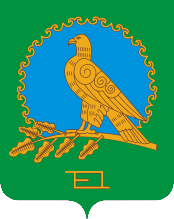 СОВЕТ СЕЛЬСКОГО ПОСЕЛЕНИЯЗЕЛЕНОКЛИНОВСКИЙ СЕЛЬСОВЕТМУНИЦИПАЛЬНОГО РАЙОНААЛЬШЕЕВСКИЙ РАЙОНРЕСПУБЛИКИБАШКОРТОСТАН(ЗЕЛЕНОКЛИНОВСКИЙ  СЕЛЬСОВЕТ АЛЬШЕЕВСКОГО  РАЙОНА  РЕСПУБЛИКИ  БАШКОРТОСТАН)